     ҠАРАР							      ПОСТАНОВЛЕНИЕ         27 март 2019 й.		            №50    		           27 марта 2019 г.Об утверждении Порядка получения муниципальными служащими Администрации сельского поселения Усть-Табасский сельсовет муниципального района Аскинский район Республики Башкортостан разрешения представителя нанимателя (работодателя) на участие на безвозмездной основе в управлении отдельными некоммерческими организациями в качестве единоличного исполнительного органа или вхождения в состав их коллегиальных органов управленияВ соответствии с пунктом 3 части 1 статьи 14 Федерального закона от 2 марта 2007 года № 25-ФЗ «О муниципальной службе в Российской Федерации», статьей 12-1 Федерального закона от 25 декабря 2008 года № 273-ФЗ «О противодействии коррупции», в связи с принятием Федерального закона от 03 апреля 2017 года № 64-ФЗ «О внесении изменений в отдельные законодательные акты Российской Федерации в целях совершенствования государственной политики в области противодействия коррупции», в целях профилактики коррупционных правонарушений, п о с т а н о в л я ю:1. Утвердить Порядок получения муниципальными служащими Администрации сельского поселения Усть-Табасский сельсовет муниципального района Аскинский район Республики Башкортостан разрешения представителя нанимателя (работодателя) на участие на безвозмездной основе в управлении отдельными некоммерческими организациями в качестве единоличного исполнительного органа или вхождения в состав их коллегиальных органов управления (приложение).2. Настоящее постановление подлежит опубликованию на официальном сайте сельского поселения Усть-Табасский сельсовет муниципального района Аскинский район Республики Башкортостан в информационно-телекоммуникационной сети «Интернет» по адресу http://www.ust-tabaska04sp.ru/.3. Контроль исполнения настоящего постановления оставляю за собой.И.о. главы сельского поселения                       				К.В. СалихьяноваПриложениек постановлению и.о. главы сельского поселения Усть-Табасский сельсоветмуниципального района Аскинский районРеспублики Башкортостанот 27. 03. 2019 г. №50Порядок получения муниципальными служащими Администрации сельского поселения Усть-Табасский сельсовет муниципального района Аскинский район Республики Башкортостан разрешения представителя нанимателя (работодателя) на участие на безвозмездной основе в управлении отдельными некоммерческими организациями в качестве единоличного исполнительного органа или вхождения в состав их коллегиальных органов управления1. Настоящий Порядок определяет правила получения муниципальными служащими Администрации сельского поселения Усть-Табасский сельсовет муниципального района Аскинский район Республики Башкортостан (далее - муниципальные служащие) разрешения представителя нанимателя (работодателя) на участие на безвозмездной основе в управлении общественной организацией (кроме политической партии), жилищным, жилищно-строительным, гаражным кооперативами, товариществом собственников недвижимости (далее - некоммерческие организации) в качестве единоличного исполнительного органа или вхождения в состав их коллегиальных органов управления кроме случаев, предусмотренных федеральными законами, и случаев, если участие в управлении некоммерческой организацией осуществляется в соответствии с законодательством Российской Федерации от имени государственного органа.2. Заявление о намерении участвовать на безвозмездной основе в управлении некоммерческой организацией, составленное по форме, установленной приложением №1 к настоящему Порядку (далее - заявление), представляется муниципальным служащим главе сельского поселения не позднее чем за 14 дней до начала участия в управлении некоммерческой организацией. Муниципальный служащий вправе дополнительно представить письменные пояснения по вопросу его участия в управлении некоммерческой организацией.3. Заявление подлежит регистрации в день его поступления в журнале регистрации заявлений о намерении участвовать на безвозмездной основе в управлении некоммерческой организацией, форма которого установлена приложением №2 к настоящему Порядку. Отказ в регистрации заявления не допускается.	4. Кадровая служба в течение трех рабочих дней с даты регистрации заявления рассматривает поступившее заявление на предмет возможности возникновения у муниципального служащего конфликта интересов в случае участия на безвозмездной основе в управлении некоммерческой организацией в качестве единоличного исполнительного органа или вхождения в состав ее коллегиальных органов управления. По результатам рассмотрения заявления кадровая служба:	1) проводит необходимые проверочные мероприятия, направленные на установление факта наличия (отсутствия) признаков, указывающих на возможность возникновения конфликта интересов;	2) готовит заключение, в котором должны содержаться выводы о возможности (невозможности) возникновения конфликта интересов в случае участия муниципального служащего на безвозмездной основе в управлении некоммерческой организацией в качестве единоличного исполнительного органа или вхождения в состав ее коллегиальных органов управления (далее - заключение);	3) в случае если участие муниципального служащего на безвозмездной основе в управлении некоммерческой организацией в качестве единоличного исполнительного органа или вхождения в состав ее коллегиальных органов управления повлечет возникновение у него конфликта интересов, заключение также должно содержать предложение об отказе в удовлетворении заявления муниципального служащего.	5. Кадровая служба в течение трех рабочих дней с даты подготовки заключения принимает меры по организации заседания межпоселенческой комиссии по соблюдению требований к служебному поведению муниципальных служащих органов местного самоуправления сельских поселений Кашкинский, Кубиязовский, Кунгаковский, Султанбековский, Урмиязовский, Усть-Табасский сельсоветов муниципального района Аскинский район Республики Башкортостан и урегулированию конфликта интересов (далее - Комиссия) с целью рассмотрения вопроса о возможности разрешения либо отказа в удовлетворении муниципальному служащему участвовать на безвозмездной основе в управлении некоммерческой организацией в качестве единоличного исполнительного органа или входить в состав ее коллегиальных органов управления. Решение Комиссии носит рекомендательный характер, и оформляется протоколом.	6. Кадровая служба в течение трех рабочих дней с даты проведения заседания Комиссии готовит выписку из протокола заседания Комиссии, которую в тот же день с приложением заявления муниципального служащего и заключения проверки направляет представителю нанимателя (работодателя) для принятия решения о разрешении либо отказе в удовлетворении муниципальному служащему участвовать на безвозмездной основе в управлении некоммерческой организацией в качестве единоличного исполнительного органа или входить в состав ее коллегиальных органов управления.	7. Представитель нанимателя (работодателя) в течение трех рабочих дней со дня направления Кадровой службы документов, указанных в пункте 5 настоящего Порядка, принимает решение об удовлетворении заявления муниципального служащего либо об отказе в удовлетворении заявления муниципального служащего. Соответствующее решение оформляется резолюцией представителя нанимателя (работодателя) на заявлении.	8. Заявление муниципального служащего с резолюцией представителя нанимателя (работодателя) в день принятия решения возвращается в Кадровую службу.	9. Кадровая служба в течение трех рабочих дней со дня принятия представителем нанимателя (работодателя) соответствующего решения уведомляет о нем муниципального служащего посредством направления копии заявления с резолюцией представителя нанимателя (работодателя) почтовым отправлением, пересылаемом с уведомлением о вручении, либо выдает вышеуказанную копию заявления нарочно непосредственно муниципальному служащему.	10. Кадровая служба в течение двух рабочих дней с даты получения информации об ознакомлении муниципального служащего с принятым решением копию заявления муниципального служащего с резолюцией представителя нанимателя (работодателя) и подтверждением об ознакомлении муниципального служащего (подпись муниципального служащего на заявлении или почтовое уведомление о вручении письма) приобщает к личному делу.Приложение №1к Порядку получения муниципальными служащими Администрации сельского поселения Усть-Табасский сельсовет муниципального района Аскинский район Республики Башкортостан разрешения представителя нанимателя (работодателя) на участие на безвозмездной основе в управлении отдельными некоммерческими организациямиГлаве сельского поселения Усть-Табасский сельсовет            (наименование замещаемой должности)_______________________________________                                      (Ф.И.О.)_______________________________________               (Ф.И.О. муниципального служащего)ЗАЯВЛЕНИЕВ соответствии с пунктом 3 части 1 статьи 14 Федерального закона от 02.03.2007 г. №25-ФЗ "О муниципальной службе в Российской Федерации" прошу дать разрешение на участие на безвозмездной основе в управлении_________________________________________________________________________________________________________________________________________________________________________________________________________________               (полное наименование некоммерческой организации, ее юридический адрес)Участие в управлении данной некоммерческой организацией будет осуществляться мной сроком на _____________________________________________	_________________________(указать продолжительность)В качестве (нужное подчеркнуть и вписать): - единоличного исполнительного органа- _____________________________________________________________________							(наименование органа)	- вхождения в состав коллегиального органа управления - _____________________________________________________________________(наименование органа)"___" ___________ 20__ г. _____________ ____________________________					 (подпись)                  (расшифровка подписи)Приложение №2к Порядку получения муниципальными служащими Администрации сельского поселения Усть-Табасский сельсовет муниципального района Аскинский район Республики Башкортостан разрешения представителя нанимателя (работодателя) на участие на безвозмездной основе в управлении отдельными некоммерческими организациямиЖурнал регистрации заявлений о намерении участвовать на безвозмездной основе в управлении некоммерческой организациейБАШҠОРТОСТАН РЕСПУБЛИКАҺЫАСҠЫН  РАЙОНЫМУНИЦИПАЛЬ РАЙОНЫНЫҢТАБАҪКЫ−ТАМАҠ АУЫЛ СОВЕТЫАУЫЛ  БИЛӘМӘҺЕ ХӘКИМИӘТЕ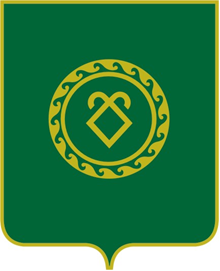 АДМИНИСТРАЦИЯСЕЛЬСКОГО ПОСЕЛЕНИЯУСТЬ-ТАБАССКИЙ СЕЛЬСОВЕТМУНИЦИПАЛЬНОГО РАЙОНААСКИНСКИЙ РАЙОНРЕСПУБЛИКИ БАШКОРТОСТАН№ п/пФамилия, имя, отчество и должность муниципального служащего, представившего заявление, подписьНаименование должности муниципального служащего, предоставившего заявление, с указанием наименования отраслевого (функционального), территориального органа управления, структурного подразделения администрации сельского поселенияДата регистрации заявленияФамилия, имя, отчество и подпись должностного лица, принявшего заявлениеДата подготовки заключения о проверкеДата проведения заседания Комиссии, принятое решение (положительное, отрицательное)Дата направления рекомендаций представителю нанимателя (работодателя)Решение, дата принятияДата направления решения для ознакомления муниципальному служащему / дата ознакомленияДата направления копии заявления в управление муниципальной службы для приобщения к личному делу муниципального служащего1.